Publicado en Langley, BC el 16/12/2020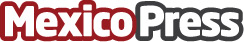 Nuevas patentes mundiales sobre el descubrimiento de la neurotoxina botulínica en combinación con nanopartículas de plata crean resultados extraordinariosEl Dr. Andrew J. M. Willoughby y el Dr. Keith W. Moeller han obtenido y emitido numerosas patentes en todo el mundo -incluso en Asia, Europa y ahora en los Estados Unidos- sobre la combinación y utilización de la nanoplata con diversas neurotoxinas botulínicas ("BONT")Datos de contacto:Dr. Andrew Willoughby1.855.545.1800Nota de prensa publicada en: https://www.mexicopress.com.mx/nuevas-patentes-mundiales-sobre-el Categorías: Internacional Medicina Industria Farmacéutica Investigación Científica Medicina alternativa Otras ciencias http://www.mexicopress.com.mx